УКРАЇНАОСТРОЗЬКА МІСЬКА РАДА РІВНЕНСЬКОЇ ОБЛАСТІРІШЕННЯ (сьомого скликання)27 квітня  2018 року									№ 659    	 Заслухавши та обговоривши звіт Смирнова А.І., голови комісії з гуманітарних і соціальних  питань, керуючись п.14 ст.47 Закону України «Про місцеве самоврядування в Україні», рішенням Острозької міської ради сьомого скликання від 22.12.2017 № 555 «Про затвердження плану роботи Острозької міської ради на перше півріччя 2018 року», Острозька  міська радаВ  И  Р  І  Ш  И  Л  А :Звіт постійної комісії з гуманітарних і соціальних питань взяти до уваги.Засідання постійних комісій міської ради проводити відповідно до вимог Регламенту міської ради та Положення про постійні Комісії.Депутатам Острозької міської ради здійснювати свої повноваження згідно вимог Закону України «Про місцеве самоврядування в Україні» та «Про статус депутатів місцевих рад».Контроль за виконанням рішення доручити секретарю міської ради Ткачуку І.І.Міський голова                                                          О. ШикерЗВІТпро роботу Постійної комісії з гуманітарних і соціальних питаньДо складу комісії входять такі депутати: Смирнов А.І., Присяжнюк В.Д., Волощак Р.Р.У своїй роботі постійна комісія керується Законом України «Про місцеве самоврядування в Україні», регламентом Острозької міської ради, яким визначено повноваження, компетенцію та порядок організації роботи постійної комісії.Протягом сьомого скликання відбулося 30 засідань комісій, з них 7 спільних засідань з постійною депутатською комісією з питань бюджету, фінансів, податкової та регуляторної політики, на яких розглядалися всі питання, що виносилися на розгляд міської ради. В роботі комісій беруть участь безпосередньо заступники міського голови, секретар міської ради, відповідальні працівники міськвиконкому.Практичне вирішення завдань, які стоять перед постійною комісією є неможливим без належної організаційної роботи. Враховуючи відпрацьований механізм підготовки і розгляду матеріалів на засіданнях постійної комісії, відзначається своєчасне винесення їх на розгляд ради.Зокрема, на засіданнях комісії розглядаються:міські програми у сферах освіти, культури, охорони здоров’я, соціального захисту населення, молодіжної політики, державно-церковних відносин, фізкультури та спорту;внесення змін та доповнень до діючих програм;затвердження звітів про виконання міських програм з питань, що стосуються компетенції комісії;розгляд інших питань, що стосуються компетенції комісії.Разом з тим викликає занепокоєння неналежне виконання окремими депутатами своїх обов’язків щодо відвідувань засідань комісії. Мали місце випадки, коли на комісії не було кворуму для прийняття рішень, а це, в свою чергу, ставило під загрозу вчасне їх винесення на сесію міської ради. Голова комісії	                			   		                    А. Смирнов Про звіт депутатської комісії з гуманітарних і соціальних питань 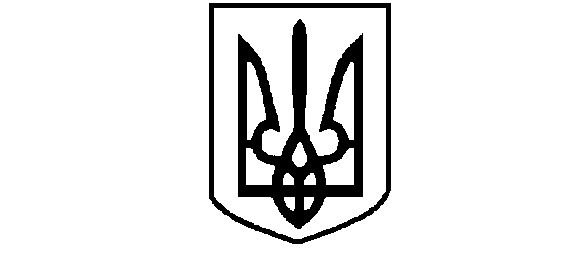 